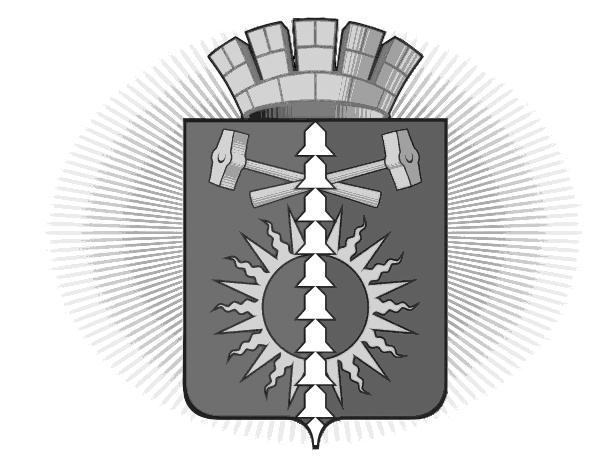 АДМИНИСТРАЦИЯ ГОРОДСКОГО ОКРУГА ВЕРХНИЙ ТАГИЛПОСТАНОВЛЕНИЕот 11.11.2014  № 855город  Верхний ТагилО создании комиссии по координации деятельности в сфере формирования доступной среды жизнедеятельности для инвалидов и других маломобильных групп населения на территории городского округа Верхний ТагилВ соответствии  с Постановлением Правительства Свердловской области от 11.02.2014 № 70-ПП «О координации деятельности в сфере формирования доступной среды жизнедеятельности для инвалидов и других маломобильных групп населения на территории Свердловской области», в целях координации работы по паспортизации объектов социальной инфраструктуры и адаптации среды жизнедеятельности для инвалидов и других маломобильных групп населения,  руководствуясь Уставом городского округа Верхний Тагил ПОСТАНОВЛЯЮ:1. Создать комиссию по координации деятельности в сфере формирования доступной среды жизнедеятельности для инвалидов и других маломобильных групп населения на территории городского округа Верхний Тагил (далее - комиссия).2. Утвердить Состав комиссии:3. Разместить данное Постановление на официальном сайте городского округа Верхний Тагил www.go-vtagil.ru 4. Контроль за выполнением настоящего Постановления возложить на заместителя главы администрации по социальным вопросам Беляеву И.Л.Главы городского округа Верхний Тагил                  подпись               С.Г.КалининБеляева И.Л.Заместитель Главы администрации по социальным вопросам, председатель  комиссииПроказова В.Б.Начальник архитектурно-строительного отдела, заместитель председателя комиссииКоролько Е.В.Начальник отдела культуры, спорта и молодежной политики, член комиссии Упорова И.Г.Начальник отдела по управлению образованием, член комиссииСамитова Г.В.Начальник Управления социальной политики по г.Кировграду (по согласованию), член комиссииПопков И.К.Председатель общественной организации ветеранов войны, труда, боевых действий, государственной службы, пенсионеров городского округа Верхний Тагил, член комиссииСамофеева Е.А.Начальник планово-экономического отдела, член комиссии